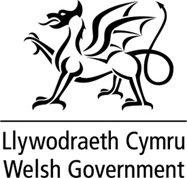 Ffurflen Gais am Grant				  CRONFA GYNGHORI UNIGOLGweler y Nodiadau Cyfarwyddyd wrth gwblhau'r ffurflen gais hon.Rhaid dychwelyd ceisiadau wedi'u cwblhau erbyn 5pm ar 16 Gorffennaf 2019. Ni chaiff ceisiadau hwyr eu derbyn.Adran Un – Yr Hyn Rydych yn Gwneud Cais Amdano(Noder:  Rhaid cwblhau ffurflen gais ar wahân ar gyfer pob Gwasanaeth rydych yn gwneud cais amdano.) Ticiwch UN o'r canlynol yn unig. Mae'r cais hwn yn ymwneud â'r canlynol:Adran Dau – Sefydliad / Sefydliad ArweiniolAdran Tri – Sefydliadau Partner (Ceisiadau Cydweithredol yn Unig)Adran Pedwar – Sicrhau AnsawddMae'n ofynnol i bob sefydliad a fydd yn darparu'r gwasanaethau cyngor cyffredinol ac arbenigol a ariennir yn uniongyrchol gyflwyno:tystiolaeth o'r Safon Ansawdd cynghori sydd ganddo, a chadarnhad o'r dyddiad pan fydd yn rhaid i'r sefydliad wneud cais arall am y Safon Ansawdd cynghori hon; datganiad yn cadarnhau ei fod yn ddiduedd a'i fod bob amser yn gallu gweithredu er budd gorau'r bobl a fydd yn derbyn y gwasanaethau cynghori a ariennir a fydd am ddim i gleientiaid.os bydd darparwr yn darparu gwasanaethau cyngor ar ddyled, tystiolaeth ei fod yn cael ei reoleiddio gan yr Awdurdod Ymddygiad Ariannol, neu gadarnhad ei fod wedi'i eithrio rhag cael ei reoleiddio gan yr Awdurdod Ymddygiad Ariannol.Adran Pump – Dyddiad Disgwyliedig Dechrau Darparu'r GwasanaethauCadarnhewch drwy roi tic yn y blwch isod y byddwch chi (a'ch partneriaid darparu mewn cais cydweithredol) yn gallu dechrau darparu'r gwasanaethau a ariennir a fydd am ddim i gleientiaid ar 1 Ionawr 2020. Gallaf ddechrau ar 1 Ionawr 2020.Adran Chwech – Ynglŷn â'r Gwasanaethau ArfaethedigAtebwch y cwestiynau isod am y gwasanaeth rydych yn cynnig ei ddarparu. Mae uchafswm geiriau i bob cwestiwn a, lle y bydd cwestiwn yn cael ei sgorio, caiff y pwysoliad sgôr perthnasol ei nodi ar ôl y cwestiwn.Cwestiwn 1 – Profiad BlaenorolCwestiwn 2 – Y Model Darparu Gwasanaethau ArfaethedigCwestiwn 3 – Cynllunio a Chydgysylltu GwasanaethauCwestiwn 4 – Y Gymraeg ac Ieithoedd y GymunedCwestiwn 5 – Gwasanaethau Person-ganolog sy'n Cyfrannu at LesiantCwestiwn 6 – Gwerth am Arian    (Uchafswm sgôr o 15 o bwyntiau.)Isafswm Niferoedd Disgwyliedig:Defnyddiwch y tablau isod i nodi isafswm nifer yr ymholiadau ac achosion fesul categori pwnc a'r lefel o gyngor rydych yn disgwyl ymdrin â nhw yn eich gwasanaeth(au) drwy gydol cyfnod 12 mis y grant tan 31 Rhagfyr 2020. Gwariant Grant Arfaethedig:Gweler y Canllawiau am yr uchafswm grant sydd ar gael fesul cyfle. Disgwylir i gynigwyr gyflwyno cynigion sy'n defnyddio'r holl arian sydd ar gael ar gyfer y cyfle ariannu y maent yn gwneud cynnig amdano, neu'r rhan fwyaf o'r arian hwnnw.Cwblhewch y tabl ariannol isod gan nodi'r proffil gwariant disgwyliedig fesul chwarter.Cwblhewch y daenlen ariannol sydd wedi'i mewnosod isod gan nodi'r holl ofynion ariannol a ragwelir ar gyfer cyfnod y grant. Mae'n bwysig eich bod yn cynnwys cymaint o wybodaeth â phosibl er mwyn esbonio'n glir sut rydych yn cynnig defnyddio'r arian rydych yn gwneud cais amdano i ddarparu'r gwasanaeth gwybodaeth a chyngor dros gyfnod y grant. Gweler y Canllawiau ar Geisiadau mewn perthynas â chostau unedau, costau cydlynu, taliadau rheoli/costau canolog, costau dileu swyddi ac arbedion disgwyliedig lle y bydd cynigiwr yn sicrhau mwy nag un o'r cyfleoedd sydd ar gael.Canlyniadau Disgwyliedig a'u Monitro: Disgrifiwch y mesurau perfformiad awgrymedig y byddwch yn eu defnyddio i fonitro ac adrodd ar gynnydd mewn perthynas â'r gwasanaeth(au) a gefnogir gan y grant hwn.Adran Saith – Y Rheoliad Cyffredinol ar Ddiogelu Data (GDPR)Ticiwch yr eitemau data personol a gaiff eu prosesu a chwblhewch y datganiad GDPR yn Atodiad A.Adran Wyth – Datganiad/ArdystiadCadarnhewch fod gan eich sefydliad gytundeb partneriaeth â'r sefydliadau eraill sydd ynghlwm wrth y prosiect hwn. Efallai y gofynnir i chi gyflwyno'r cytundeb hwn os bydd eich cais yn llwyddiannus.       	Oes/Nac oes dilëer fel y bo'n briodolLlofnodwch y cais a'i ddyddio. 	Mewn cais cydweithredol, y Sefydliad Arweiniol ddylai lofnodi hwn.Datganiad/ArdystiadNodiadau Cyflwyno'r caisY terfyn amser ar gyfer cyflwyno ceisiadau ar ffurf copi caled a cheisiadau electronig yw 5pm, ddydd Mawrth, 16 Gorffennaf 2019. Y terfyn amser ar gyfer cyflwyno unrhyw gwestiynau am y cyfle grant hwn yw 5pm, ddydd Mawrth, 18 Mehefin 2019. Dylid e-bostio copi electronig o'r ffurflen gais ac unrhyw gwestiynau i FinancialInclusion@gov.walesDylid cyflwyno ceisiadau electronig mewn fformat PDF neu Microsoft Word. Dylid defnyddio ffont Arial maint 12. Dylid defnyddio inc du.Dylai eich cais gynnwys:Tystiolaeth i ategu Adran Pedwar (Sicrhau Ansawdd) ar gyfer pob darparwr.Datganiad wedi'i lofnodi yn Adran Wyth.Atodiad A wedi'i gwblhau (meysydd data GDPR a gesglir a datganiad).Y daenlen ariannol sydd wedi'i mewnosod yng nghwestiwn 6ii wedi'i chwblhauOrganogram/diagram strwythur ar gyfer y prosiect, yn tynnu sylw at nifer y staff Cyfwerth ag Amser Llawn (FTE) a gefnogir gan y grant hwn, gan gynnwys eu rôl (e.e. cyngor cyffredinol ar ddyled, cynghorydd tai arbenigol, rheolwr, staff gweinyddol ac ati.)Templedi yn amlinellu'r disgrifiadau swydd ac elfennau hanfodol y manylebau person ar gyfer unrhyw swyddi sydd ynghlwm wrth y gwaith o ddarparu'r gwasanaeth a ariennir gan gynnwys, ond heb fod yn gyfyngedig i, (a) staff gweinyddol (b) staff cymorth cynghori (c) cynghorwyr (d) goruchwylwyr technegol (e) rheolwyr cynghori (f) cydgysylltwyr consortiwmPeidiwch ag anfon unrhyw wybodaeth ychwanegol oherwydd ni chaiff ei hasesu.Noder y caiff ceisiadau nad ydynt yn bodloni'r holl feini prawf cyflwyno uchod eu gwrthod.Atodiad A		Y Rheoliad Cyffredinol ar Ddiogelu Data (GDPR)Ticiwch yr eitemau data personol a gaiff eu prosesu:(I roi tic mewn blwch, de-gliciwch ar y blwch, dewiswch Properties ac o dan Default value, dewiswch Checked.) Y Rheoliad Cyffredinol ar Ddiogelu Data (GDPR) ParhadRydym ni, yr ymgeisydd, yn cadarnhau ein bod yn deall yr amodau canlynol, yn eu derbyn ac yn cydymffurfio â nhw:•	Rhaid i bob dyfarniad arian grant gydymffurfio â'r Rheoliad Cyffredinol ar Ddiogelu Data (GDPR).•	Bydd angen i'r holl wybodaeth bersonol a gesglir ac a ddelir gan ddarparwr a ariennir gael ei thrin yn unol â GDPR. •	Er mwyn cyflawni Dibenion y grant hwn, bydd angen i ddarparwr a ariennir brosesu data personol ar ran Llywodraeth Cymru. •	Llywodraeth Cymru fydd y Rheolydd Data a'r darparwr/darparwyr llwyddiannus fydd y prosesydd data. •	Fel prosesydd data, dim ond data sy'n angenrheidiol ac yn berthnasol i ddiben y prosiect hwn y caiff darparwr/darparwyr ofyn amdanynt, a dim ond pan fo rheswm penodol a chyfreithlon dros gasglu data y caiff darparwr/darparwyr wneud hynny.Datganiad GDPRGwasanaethAwdurdodau Lleol a GwmpesirTiciwch fel y bo'n berthnasol1Rhanbarth Ffocws ar y Gymuned 1Merthyr Tudful; Rhondda Cynon Taf, Pen-y-bont ar Ogwr2Rhanbarth Ffocws ar y Gymuned 2Sir Gaerfyrddin; Ceredigion; Sir Benfro; Powys3Rhanbarth Ffocws ar y Gymuned 3Conwy; Sir Ddinbych; Sir y Fflint; Gwynedd; Ynys Môn; Wrecsam4Rhanbarth Ffocws ar y Gymuned 4Blaenau Gwent; Caerffili; Sir Fynwy; Casnewydd; Torfaen5Rhanbarth Ffocws ar y Gymuned 5Caerdydd; Bro Morgannwg6Rhanbarth Ffocws ar y Gymuned 6Castell-nedd Port Talbot; Abertawe7Rhanbarth Cyngor Arbenigol 1Merthyr Tudful; Rhondda Cynon Taf, Pen-y-bont ar Ogwr8Rhanbarth Cyngor Arbenigol 2Sir Gaerfyrddin; Ceredigion; Sir Benfro; Powys9Rhanbarth Cyngor Arbenigol 3Conwy; Sir Ddinbych; Sir y Fflint; Gwynedd; Ynys Môn; Wrecsam10Rhanbarth Cyngor Arbenigol 4Blaenau Gwent; Caerffili; Sir Fynwy; Casnewydd; Torfaen11Rhanbarth Cyngor Arbenigol 5Caerdydd; Bro Morgannwg12Rhanbarth Cyngor Arbenigol 6Castell-nedd Port Talbot; Abertawe13Gwasanaeth Cyngor o Bell Cymru GyfanCenedlaetholAi cais cydweithredol neu gais unigol yw hwn?Rhowch fanylion cyswllt llawn ar gyfer eich sefydliad.  Mewn cais cydweithredol (lle y darperir gwasanaeth ar y cyd â sefydliadau partner), manylion cyswllt y Sefydliad Arweiniol y dylid eu nodi yma.Os mai cais cydweithredol yw hwn, rhowch fanylion cyswllt llawn ar gyfer y sefydliad arall/y sefydliadau eraill sy'n rhan o'r prosiect hwn a fydd yn cael arian grant.Cadarnhewch eich bod wedi atodi'r dystiolaeth y gofynnir amdani uchod o dan a), b) ac (os yw'n berthnasol) c) uchod (ar gyfer pob sefydliad a fydd yn darparu gwasanaethau'n uniongyrchol o fewn cynnig y cais).Do/Naddo (dilëer fel y bo'n briodol)Nodwch yn glir brofiad a gallu sicr y darparwr/darparwyr i ddarparu gwasanaethau gwybodaeth a chyngor seiliedig ar hawliau lles cymdeithasol a fydd am ddim i gleientiaid. Gofynnir i'r darparwr/darparwyr hefyd esbonio'r profiad blaenorol sydd ganddo/ganddynt o fod yn rhan o fodelau darparu gwasanaethau cydweithredol.(Dim mwy na 1500 o eiriau) Uchafswm sgôr o 20 o bwyntiau.Esboniwch a dangoswch sut y bydd eich model darparu gwasanaethau arfaethedig yn ddi-dor ac yn gwbl integredig i bobl ag anghenion o ran cyngor;yn canolbwyntio ar atal argyfyngau ac ymateb iddynt;wedi'i gynllunio mewn ffordd sy'n sicrhau bod pobl sy'n defnyddio gwasanaethau gwybodaeth a chyngor yn cael cyfleoedd pendant i feithrin eu gwybodaeth, eu galluogrwydd a'u sgiliau gyda'r nod o ddod yn fwy gwydn, cyhyd ag sy'n ymarferol, os bydd problemau tebyg yn digwydd eto;yn achos gwasanaethau rhanbarthol, yn gallu cyrraedd canol cymunedau lleol, gan sicrhau bod y gwasanaethau a ariennir yn hysbys ac yn hawdd cael gafael arnynt NEU yn achos gwasanaeth o bell Cymru Gyfan, yn gallu datblygu digon o broffil i sicrhau bod y gwasanaeth yn hysbys ac yn hawdd cael gafael arno;yn dangos cysylltiadau darparu gwasanaethau ystyrlon â gwasanaethau darparu gofal sylfaenol statudol a gwasanaethau llesiant eraill yn y sectorau gwirfoddol a chymunedol;yn targedu'r bobl neu'r grwpiau hynny sydd, oherwydd eu nodweddion neu eu hamgylchiadau, yn fwy tebygol o fod â'r angen mwyaf am gyngor ac yn eu hannog i gael gafael ar y gwasanaeth a ariennir yn gynnar, gan ddangos arloesedd wrth gyrraedd pobl na fyddant fel arfer yn defnyddio gwasanaethau cynghori prif ffrwd o bosibl. (Dim mwy na 2000 o eiriau)	Uchafswm sgôr o 25 o bwyntiau.Esboniwch:pa mor gadarn yw'r tybiaethau cynllunio a ddefnyddiwyd i ragweld y niferoedd a fydd yn defnyddio'r gwasanaeth(au) arfaethedig, fel y nodir yn y tabl Isafswm Niferoedd Disgwyliedig yng Nghwestiwn 6 isod;sut y caiff y gwasanaeth a ariennir ei gynllunio mewn ffordd a fydd yn ategu gwasanaethau cynghori eraill sydd eisoes ar waith yn ardal y gwasanaeth; sut y darperir y gwasanaeth(au) mewn ffordd gydgysylltiedig er mwyn sicrhau mynediad cyfartal a chyson at y gwasanaeth(au) a ariennir ledled y rhanbarth neu ledled Cymru, fel y bo'n briodol;sut y caiff y gwasanaeth gwybodaeth a chyngor ei gynllunio mewn ffordd sy'n sicrhau y caiff y gwasanaeth a ariennir ei ddarparu'n unol ag anghenion penodol cymunedau lleol; sut y bydd system adolygu ac arloesi yn datblygu gwelliannau parhaus o ran effeithiolrwydd ac effeithlonrwydd;  (Dim mwy na 2000 o eiriau) Uchafswm sgôr o 25 o bwyntiau.Esboniwch yn glir sut y bydd eich model darparu gwasanaethau arfaethedig yn sicrhau mynediad cyson a chyfartal i bobl sy'n defnyddio gwasanaethau a ariennir ac sydd am wneud hynny drwy gyfrwng y Gymraeg neu unrhyw un o ieithoedd y gymuned.(Dim mwy na 500 o eiriau) Uchafswm sgôr o 5 o bwyntiau.Mae Llywodraeth Cymru am gefnogi gwasanaethau cynghori sy'n cynnig gwasanaethau sy'n cyd-fynd â Deddf Llesiant Cenedlaethau'r Dyfodol 2015. Nodwch y ffyrdd y bydd eich gwasanaeth arfaethedig yn gyfystyr â gwasanaeth person-ganolog a fydd yn cyfrannu at lesiant, gan sicrhau eich bod yn cyfeirio at y ffyrdd y bydd y gwasanaeth yn bodloni pob un o'r Egwyddorion Darparu canlynol:Grymuso EffeithlonHygyrch Canolbwyntio ar y Dyfodol Cadarnhaol a RhagweithiolTrylwyr a PhersonolCynnwys defnyddwyr wrth gynllunio'r gwasanaeth(Gweler y Canllawiau am ragor o wybodaeth).(Dim mwy na 1000 o eiriau) Uchafswm sgôr o 10 o bwyntiau.Isafswm Niferoedd Disgwyliedig y flwyddynIsafswm Niferoedd Disgwyliedig y flwyddynIsafswm Niferoedd Disgwyliedig y flwyddynIsafswm Niferoedd Disgwyliedig y flwyddynIsafswm Niferoedd Disgwyliedig y flwyddynIsafswm Niferoedd Disgwyliedig y flwyddynNodwch unwaith eto pa un o'r 13 o gyfleoedd grant yw testun y cais hwn:Nodwch unwaith eto pa un o'r 13 o gyfleoedd grant yw testun y cais hwn:Nodwch unwaith eto pa un o'r 13 o gyfleoedd grant yw testun y cais hwn:Nodwch unwaith eto pa un o'r 13 o gyfleoedd grant yw testun y cais hwn:Nodwch unwaith eto pa un o'r 13 o gyfleoedd grant yw testun y cais hwn:Nodwch unwaith eto pa un o'r 13 o gyfleoedd grant yw testun y cais hwn:Nodwch niferoedd yr ymholiadau ac achosion fesul categori pwnc a lefel o gyngor yn y tabl isod:Nodwch niferoedd yr ymholiadau ac achosion fesul categori pwnc a lefel o gyngor yn y tabl isod:Nodwch niferoedd yr ymholiadau ac achosion fesul categori pwnc a lefel o gyngor yn y tabl isod:Nodwch niferoedd yr ymholiadau ac achosion fesul categori pwnc a lefel o gyngor yn y tabl isod:Nodwch niferoedd yr ymholiadau ac achosion fesul categori pwnc a lefel o gyngor yn y tabl isod:Nodwch niferoedd yr ymholiadau ac achosion fesul categori pwnc a lefel o gyngor yn y tabl isod:Categori PwncGwybodaeth ac ArweiniadCyngor a Chyngor gyda Gwaith AchosCyngor a Chyngor gyda Gwaith AchosCyngor ArbenigolCyngor ArbenigolCategori PwncNifer yr ymholiadauNifer yr ymholiadauNifer yr achosionNifer yr ymholiadauNifer yr achosionBudd-daliadau LlesDyledTaiCyflogaethGwahaniaethuAddysgCyfansymiau:Nodwch isod faint rydych yn gwneud cais amdano dros y blynyddoedd ariannol isod:2019/20 -   £2020/21 -   £Cyfanswm 12 Mis:£Chwarter 101 Ionawr – 31 Mawrth 2020Chwarter 201 Ebrill – 30 Mehefin 2020Chwarter 301 Gorffennaf – 30 Medi 2020Chwarter 401 Hydref – 31 Rhagfyr 2020CyfanswmProffil Gwariant GweithgareddAllbynnauCanlyniadauErbyn PrydYchwanegwch ragor o linellau fel y bo angen.a) Esboniwch sut y bydd y mesurau perfformiad uchod yn dangos i Lywodraeth Cymru bod y gwasanaethau cynghori a ddarperir gennych yn cyflawni amcanion yr arian grant. (Dim mwy na 750 o eiriau)b) Esboniwch sut y bydd eich prosesau casglu/crynhoi data yn sicrhau bod adroddiadau cydgysylltiedig a chywir yn cael eu paratoi ar y mesurau perfformiad allweddol yn lleol, yn rhanbarthol ac, os yw'n berthnasol, yn genedlaethol. (Dim mwy na 750 o eiriau)c) Ticiwch i gadarnhau, os cewch arian, y byddwch yn gweithio gyda Llywodraeth Cymru i ddatblygu mesurau perfformiad ychwanegol ar y cyd a chytuno arnynt, os gofynnir i chi wneud hynny.CytunafLlofnod:Enw:Swydd:Dyddiad:Rwy'n cadarnhau bod y wybodaeth a roddir uchod yn gywir ac, os mai cais cydweithredol yw hwn, rwy'n llofnodi fel y corff arweiniol ar ran partneriaid y cynnig sydd wedi dirprwyo cyfrifoldeb i mi am wneud hynny o dan y cytundeb(au) partneriaeth ar gyfer y prosiect arfaethedig. Personol  Enw Rhifau FfônPersonol  Cyfeiriad Cartref Dyddiad GeniPersonol  Cyfeiriad Busnes Rhif Trwydded YrruPersonol  Cod Post Rhif Pasbort / Cerdyn AdnabodPersonol  Cyfeiriadau E-bost Ffotograffau / lluniau (y gellid eu defnyddio i adnabod unigolyn)Personol  Rhif adnabod unigrywe.e. cerdyn ffyddlondeb siop, cerdyn llyfrgell ac ati Arall (nodwch)PersonolSensitif*  Tarddiadau Hiliol / Ethnig Data Biometrig e.e. DNA, olion byseddPersonolSensitif*  Safbwyntiau gwleidyddol Gwybodaeth ariannol bersonol ( e.e. manylion banc neu gerdyn credyd)PersonolSensitif*  Credoau crefyddol Cyfenw eich mam cyn priodiPersonolSensitif* Aelodaeth o Undeb Llafur Rhif Yswiriant Gwladol (neu rif cyfatebol)PersonolSensitif*  Iechyd neu gyflwr corfforol / meddyliol Cofnodion treth, budd-daliadau neu bensiynauPersonolSensitif*  Bywyd rhywiol Cofnodion iechyd neu wasanaethau cymdeithasol e.e. Tai neu Amddiffyn PlantPersonolSensitif*  Cofnodion troseddol a chofnodion llys (gan gynnwys troseddau honedig) Cofnodion cyflogaeth (gan gynnwys hunangyflogaeth a gwaith gwirfoddol)PersonolSensitif*  Cofnodion addysgol Arall (nodwch)Llofnod:Enw:Swydd:Dyddiad:Rwy'n cadarnhau bod y wybodaeth a roddir uchod yn gywir ac, os mai cais cydweithredol yw hwn, rwy'n llofnodi fel y corff arweiniol ar ran partneriaid y cynnig sydd wedi dirprwyo cyfrifoldeb i mi am wneud hynny o dan y cytundeb partneriaeth ar gyfer y prosiect arfaethedig. 